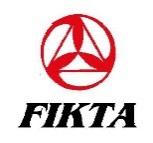 12° CAMPIONATO  ITALIANO CENTRO-SUD Spezzano Albanese (CS) 30 Aprile 2023KATA INDIVIDUALE  MASCHILE FASCIA BCA	1 	Sanna Angelo	Shotokan K. Thiesi (SS)	SP  	1 Muroni Antonio	Dojo Arashi Pozzomaggiore (SS)	2  Ferrise Angelo 	Uminoyama Corigliano - Rossano (CS)		2 	Garofalo Antonio	Studio Danza Cassano (CS)	3 	Mariani Salvatore	Shotokan K. Thiesi (SS)		3 	Marrone Pasquale	Seidokan Castrovillari (CS) 	4 	Thana Joele	Seidokan Castrovillari (CS)		4  Zicaro Marco	Uminoyama Corigliano – Rossano (CS)JU	1 	Santoru Salvatore	Shotokan K. Thiesi (SS)	SE   	1 	Golia Leonardo	Studio Danza Cassano (CS) 	2	Bruno Gianni 	Uminoyama Corigliano - Rossano (CS)		2 	Alfano Matteo	Gorinkan Saracena (CS) 	3 	Calderano Alessandro	Shotokan Sport Club Francavilla (CS)		3 	Nughes Alessio	Shotokan K. Thiesi (SS)		4 	Semeraro Giovanni	Uminoyama Corigliano – Rossano (CS)		4  Borricello Michelangelo	Okinawa Acerra (NA) MASCHILE FASCIA AJU	1	Zaronni Lorenzo	Hotoku Veroli (FR)		SE	1	Mattacola Marco	Hotoku Veroli (FR)	2 	Pesce Lorenzo	Shotokan Sport Club Francavilla (CS)			2	Passarelli Alessio	Seidokan Castrovillari (CS)			3   Rossi Andrea	Dojo T. Kase Lavinio (RM)			3	Nughes Marco	Shotokan K. Thiesi (SS)							4	Scarfato Marco	Okinawa Acerra (NA)	FEMMINILE FASCIA BCA	1 	Loi Chiara	Dojo Arashi Pozzomaggiore (SS)		SP  	 	1 	Aulicino Maria Ludovica	Shotokan Sport Club Francavilla (CS) 	2	Lasso Alessia	Uminoyama Corigliano – Rossano (CS)			2	Serban Ana	Kyudokan Nettuno (RM)	3 	Santori Francesca	Shotokan K. Thiesi (SS)				3 	Falbo Greta	Uminoyama Corigliano – Rossano (CS)				  				4   Marcelli Giulia	Kyudokan Nettuno (RM)JU	1 	Veronesi Asya	Fukuyama Castelliri (FR)		SE	1	Ruscelli Katia	Studio Danza Cassano (CS)	2   Zoroddu Sara	Shotokan K. Thiesi (SS)			2 	Adduci Melania	Studio Danza Cassano (CS)				3 	Santoru Martina 	Shotokan K. Thiesi (SS)			3 	Costantino Nayra	Studio Danza Cassano (CS)		4 	Monacelli Giulia	Tokon Karate Gubbio (PG)			4	Fioriti Sara	Tokon Karate Gubbio (PG)FEMMINILE FASCIA A		JU	1 	Trelle Giulia	Karate Shotokan Cassino (FR) 		SE	1	Carnevali Cristina 	Domonkai Anzio (RM)	2	Tozzato Aurora	Dojo T. Kase Lavinio (RM)			2 	Ragni Ilaria	Tokon Karate Gubbio (PG)	3 	Pappadà Sara	Kyudokan Nettuno (RM)			KATA A SQUADREMASCHILE					FEMMINILEFascia B	1  Uminoyama Corigliano – Rossano (CS) Calabria	 	Fascia B         	1  Studio Danza Cassano (CS) 		Calabria	2  Shotokan Karate Thiesi (SS)	Sardegna				2  Shotokan K. Thiesi (SS)		Sardegna			3  Seidokan Castrovillari (CS)	Calabria				3  Uminoyama Corigliano – Rossano (CS) CalabriaMASCHILE					FEMMINILEFascia A	1  Shotokan K. Thiesi (SS)	Sardegna		Fascia A      	1  Tokon Karate Gubbio (PG)		Umbria	2  Gorikan Saracena	Calabria				2   Kyu Do Kan Nettuno (RM)		Lazio		KUMITE INDIVIDUALE MASCHILE FASCIA BCA - 65 KG   	1	Thana Jaele	Seidokan Castrovillari (CS)	CA + 65 KG	1  Ferrise Angelo		Uminoyama Cassano – Rossano (CS)	2	Maisto Francesco	Budokan Napoli (NA)				2	Sanna Angelo		Shotokan K. Thiesi (SS)	3	Hawrjlko Erik	Kyudokan Nettuno (RM)				3	Nociti Domenico		Seidokan Castrovillari (CS)	3	Giampietro Cristian	Gorinkan Saracena (CS)				3	Patanè Karol		Dojo T. Kase Lavino (RM)SP - 65 KG	1   Rastelli Gabriele 	Karate do Segni Paliano (FR)	SP + 65 KG  	1	Gammaro Pierpaolo	Uminoyama Corigliano Rossano (CS)	2	Muroni Antonio	Dojo Arashi Pozzomaggiore (SS)			2	Caddeo Pierfrancesco	Fukuyama Castelliri (FR)	3	Garofalo Manuel	Studio Danza Cassano (CS)				3	Campoli Samuele		Fukuyama Castelliri (FR)			\						3	Contino Cristian 			Okinawa Acerra (NA)JU – 70 KG 	1 	Calderaro Alessandro 	Shotokan Sport C Francavilla (CS)	JU + 70KG			1	Gargiulo Pio			Okinawa Acerra (NA)			2	Paolino Giuseppe	Yamashiro Tortora (CS)							2	Bruno Gianni 			Uminoyama Corigliano – Rossano (CS)			3	Semeraro Giovanni	Uminoyama Corigliano – Rossano (CS)					3	Coluzzi Luca 			Karate do Segni Paliano (RM)			3	Santoru Salvatore	Shotokan K. Thiesi (SS)							3	Rivello Francesco 		Seidokan Castrovillari (CS)Pagina 1 di 2SE - 75 KG 	1	Del Ciello Andrea	Tokon Karate Gubbio (PG)		SE + 75 KG		1	Paccamonti Matteo		Tokon Karate Gubbio (PG)				2	Panfili Andrea	Tokon Karate Gubbio (PG)					2   Bellisario Massimo	Okinawa Acerra (NA)			3	Sollazzo Enzo	Shotokan Sport Club Francavilla (CS)			3	Platano Emilio		Shin Gi Tai Salerno			3 	Alfano Matteo	Gorikan Saracena (CS)												MASCHILE FASCIA AJU - 70 KG 	1	Rossi Andrea	Dojo T. Kase Lavinio (RM)				2	Pesce Lorenzo 	Shotokan Sport Club Francavilla (CS)		SE - 75 KG	1	Grimaldi Mattia	Karate Do Segni Paliano (RM)	 SE + 75 KG	 1  Sperati Alessio 	Karate Do Segni Paliano (RM)			2	Grassi Gianfranco   Domonkai Anzio (RM)				 	 2  Rogato Vincenzo   	Club Culttto Belvedere M. (CS)	3	Passarelli Alessio	Seidokan Castrovillari (CS)				 3  Mattacola Marco     Hotoku Veroli (FR)	3 	Nughes Marco 	Shotokan K. Thiesi (SS)			  FEMMINILE FASCIA BCA - 55 KG   	1	Santoru Francesca	 Shotokan K.Thiesi (SS)			CA+ 55 KG	1  Loi Chiara		Dojo Arashi Pozzomaggiore (SS)	2	Perciballi Martina	 Hotoku Veroli (FR)				2	Ronchi Maria Sofia	Tokon Karate Gubbio (PG)				3	Benedetti Eva Martina  Tokon Karate Gubbio (PG)				3	Moglianetti Carolina		Kyu Do Kan Nettuno (RM)				3	Lasso Alessia	           Uminoyama Corigliano – Rossano (CS)	3	Crescenzi Arianna		Hotoku Veroli (FR) SP - 55 KG	1 	Micozzi Giorgia	  Karate do Segni Paliano (RM) SP + 55 KG		1  Gorgiulo Anna	Okinawa Acerra (NA)	2	Aulicino Maria Ludovica  Shotokan Sport Club Francavilla (CS)			2  Marcelli Giulia	Kyu Do Kan Nettuno (RM)													3   Falbo Greta	Uminoyama Corigliano – Rossano (CS)	 									  			3   Serban Ana	KyuDoKan Nettuno (RM)	      JU - 55 KG 	1	Veronesi Asia	Fukuyama Castelliri (FR)			JU +55 KG	1 Zoroddu Sara	Shotokan K. Thiesi (SS)				2	Santoru Martina	Shotokan K. Thiesi (SS)						2 Giusti Elisa	Domonkai Anzio (RM)				3	Monacelli Giulia	Tokon Karate Gubbio (PG)	SE - 60 KG 	1	Ruscelli Katia	Studio Danza Cassano (CS) 			SE +60 KG	1	Adducci Melania	Studio Danza Cassano (CS)				2	Costantino Nayra	Studio Danza Cassano (CS)						3	Patricelli Giorgia	Domonkai Anzio (RM)	FEMMINILE FASCIA AJU – 55 KG	1	Pappadà Sara  	Kyu Do Kan Nettuno (RM)	 JU + 55 KG	1  Trelle Giulia	Karate Shotokan Cassino (FR)		     						2  Tozzato Aurora	Dojo T. Kase Lavinio (RM)KUMITE A SQUADREMASCHILE   1   Dojo T. Kase Lavinio (RM)	Lazio	FEMMINILE		1  Domonkai Anzio (RM)			Lazio			2  Karate do Segni Paliano (RM)	Lazio					   2  Studio Danza Cassano (CS)		Calabria						3	Tokon Karate Gubbio (PG)	Umbria					   3  Tokon Karate Gubbio (PG)		Umbria		 3	Okinawa Acerra (NA)	Campania					   3  Kyu Do Kan Nettuno (RM)		Lazio	 Pagina 2 di 2